Załącznik nr 4do SWZSZCZEGÓŁOWY OPIS PRZEDMIOTU ZAMÓWIENIAI. Przedmiot zamówienia Przedmiotem zamówienia jest „Przygotowanie do druku oraz druk i dostawa publikacji 
do siedziby Zamawiającego”.II. Przedmiot zamówienia obejmuje:Publikacja  „Regionalny Program Rozwoju Ekonomii Społecznej do roku 2027”Wykonanie zamówienia zgodnie z wymaganiami Zamawiającego.Dostarczenie publikacji do siedziby Zamawiającego III. Termin realizacjiTermin realizacji zależy od przekazania materiału od Zamawiającego. Wykonawca zobowiązany jest zrealizować przedmiot zamówienia w terminie zadeklarowanym przez Wykonawcę w ofercie, jednak nie dłuższym niż 21 dni roboczych od daty zaakceptowania przez Zamawiającego projektu ostatecznej wersji składu publikacji wraz z  okładką.IV. Szczegółowe informacje:Publikacja: „Regionalny Program Rozwoju Ekonomii Społecznej do roku 2027”Przygotowanie projektu okładki, skład i łamanie tekstu na podstawie plików Word, JPEG, PDF wykresów, zdjęć, tabel dostarczonych przez Zamawiającego – opracowanie graficzne, korekta językowa i techniczna, wydrukowanie, oprawa i dostawa do siedziby Zamawiającego „Regionalny Program Rozwoju Ekonomii Społecznej do roku 2027” - 1000szt.Zamawiający przekaże Wykonawcy materiał do druku do 3 dni roboczych od dnia podpisania umowy. Wykonawca w ramach zamówienia jest zobowiązany do wykonania co najmniej dwóch projektów okładki, w terminie do 2 dni roboczych od dnia przekazania przez Zamawiającego materiałów do druku i przesłania ich na adres e-mailowy Zamawiającego. Zamawiający dokona wyboru jednego projektu okładki. W przypadku nie zaakceptowania żadnego projektu okładki przez Zamawiającego, Wykonawca jest zobowiązany do przedstawienia kolejnego projektu okładki uwzględniając uwagi Zamawiającego, w terminie 1 dnia roboczego od dnia przekazania przez Zamawiającego uwag do projektu. Wykonawca jest zobowiązany do przedstawiania kolejnych projektów, nanoszenia poprawek każdorazowo w terminie 1 dnia roboczego od przekazania przez Zamawiającego uwag, aż do momentu ostatecznego zaakceptowania projektu okładki przez Zamawiającego.Druk publikacji nastąpi po zaakceptowaniu przez Zamawiającego ostatecznej wersji projektu wraz z okładką przed rozpoczęciem druku i musi być zgodny z zaakceptowanym projektem.Publikacja nie będzie miała nadanego numeru ISBNOpis przedmiotu zamówieniaV. Przekazanie zamawiającemu wersji elektronicznej publikacji:Publikacje elektroniczne będą stanowić odzwierciedlenie wersji drukowanej (z uwzględnieniem wymogów technicznych każdego formatu);Elektroniczna wersja publikacji powinna być przygotowana w sposób umożliwiający zamieszczenie jej na stronie internetowej. VI.WAŻNEPublikacje muszą posiadać odpowiednie logotypy i znaki, umieszczone z zachowaniem rozmiaru, odległości i proporcji zgodnych z Zasadami promocji i oznakowania projektów Regionalnego Programu Operacyjnego Województwa Łódzkiego na lata 2014-2020 http://www.rpo.lodzkie.pl/dowiedz-sie-wiecej-o-programie/wez-udzial-w-promocji-programu/zasady-promocji-i-oznakowania-projektoww tym z Kartą wizualizacji Regionalnego Programu Operacyjnego Województwa Łódzkiego na lata 2014-2020 http://www.rpo.lodzkie.pl/images/Logotypy/KARTA_WIZUALIZACJI_LODZKIE.pdf logotypy i znaki należy umieścić zgodnie z zasadami:systemu identyfikacji wizualnej Urzędu Marszałkowskiego Województwa Łódzkiego http://www.lodzkie.pl/urzad/system-identyfikacjiKsięgi Identyfikacji Wizualnej Województwa Łódzkiegohttp://www.lodzkie.pl/files/Identyfikacja/lodzkie_brand_manual.pdfPrzykładowy układ znaków: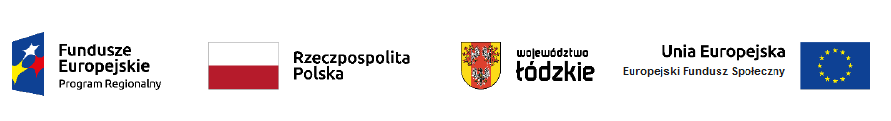 Lp.CechaWymagane parametry1.Opis„Regionalny Program Rozwoju Ekonomii Społecznej do roku 2027”2.FormatB5, okładka przód i tył razem 4 strony, wnętrze razem 100-130 stron, oprawa klejona, po dłuższym boku3.MateriałWnętrze papier offsetowy gładki biały 115 g/m2, okładka papier kreda matowa 275 g. (wysokogatunkowa)4.KolorDruk pełno - kolorowy w całej publikacji5.Technika nadrukuDruk offset wnętrze publikacjiOkładka foliowana6.KonfekcjonowanieOpakowanie zbiorcze7.Ilość1000 szt.